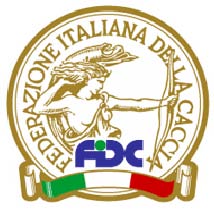 AUTOCERTIFICAZIONEdi idoneità alla pratica sportiva non agonisticaIl sottoscritto ____________________________________________________________________nato il ______________ a ________________________________________________ e residente in ______________________via ____________________________________________ n.° _____Telefono___________________________email________________________________________DICHIARA SOTTO LA PROPRIA RESPONSABILITA’Sotto la propria responsabilità di essere in stato di buona salute psicofisica e di non presentare controindicazioni alla pratica di attività sportiva non agonistica.Con la presente sollevo federcaccia Nazionale da ogni responsabilità e conseguenza di quanto può accadere prima, durante e dopo la prova (legge settore non agonistico D. M. 28.02.1983 tutela sanitaria).Luogo e data _____________________________Firma ________________________